Руководствуясь Федеральным законом от 21.12.2001 № 178-ФЗ «О приватизации государственного и муниципального имущества», постановлением Правительства РФ от 12 августа . №585 «Об утверждении Положения об организации продажи государственного или муниципального имущества на аукционе и Положения об организации продажи находящихся в государственной или муниципальной собственности акций открытых акционерных обществ на специализированном аукционе», постановлением Правительства РФ от 27 августа 2012 г. №860 «Об организации и проведении продажи государственного или муниципального имущества в электронной форме», Уставом Норваш-Шигалинского сельского поселения Батыревского района Чувашской Республики:           1.Приватизировать путем проведения аукциона с открытой формой подачи предложений о цене имущества в электронной форме, следующее муниципальное имущество Норваш-Шигалинского сельского поселения Батыревского района Чувашской Республики:Величина повышения начальной цены (шаг аукциона) составляет  5% начальной цены продажи.Размер задатка составляет 20% от начальной цены продажи. Обременения объектов - отсутствуют.2. Утвердить аукционную документацию для проведения открытого аукциона в электронной форме по продаже муниципального имущества Норваш-Шигалинского сельского поселения Батыревского района Чувашской Республики, согласно приложению.3. Провести аукцион по продаже муниципального имущества в электронной форме, указанного в пункте 1 настоящего постановления, 16 мая 2022 г.  10 час. 00 мин.  по московскому времени.4. Контроль над исполнением настоящего постановления возложить на Единую комиссию по проведению торгов.                                                                                                                                                                                                                                                                                                                                                          Глава Норваш-Шигалинского сельскогопоселения Батыревского района                                                                     Н.Н.Раськин                                                          ПриложениеУтверждено постановлением администрации      Норваш-Шигалинского сельского поселения Батыревского района Чувашской Республики                                                                                                   от 12 апреля 2022 г. № 37 Аукционная документацияна приватизацию имущества, находящегося в муниципальной собственности Норваш-Шигалинского сельского поселения Батыревского района Чувашской Республики, путем проведения аукциона с открытой формой подачи предложений о цене имущества в электронной формеI. Законодательное регулирование, основные термины и определенияАукцион по продаже имущества, находящегося в муниципальной собственности  Норваш-Шигалинского сельского поселения Батыревского района Чувашской Республики (торги), проводится в электронной форме в соответствии с Гражданским кодексом Российской Федерации, Федеральным законом от 21 декабря 2001 г. № 178-ФЗ «О приватизации государственного и муниципального имущества» (далее – Закон о приватизации), постановлением Правительства Российской Федерации от 27 августа 2012 г.   № 860 «Об организации и проведении продажи государственного или муниципального имущества в электронной форме» и постановлением администрации Норваш-Шигалинского сельского поселения Батыревского района Чувашской Республики от 12.04.2022 года №37 «Об условиях приватизации имущества, находящегося в муниципальной собственности Норваш-Шигалинского сельского поселения Батыревского района Чувашской Республики, путем проведения аукциона с открытой формой подачи предложений о цене имущества в электронной форме».Сайт – часть информационного пространства в информационно-телекоммуникационной сети «Интернет» (далее – сеть «Интернет»), имеющая уникальное имя (адрес в сети «Интернет»), которую можно посмотреть с любого компьютера, подключенного к сети «Интернет» с помощью специальной программы.Предмет аукциона – движимое имущество, составляющее казну муниципального образования «Норваш-Шигалинское сельское поселение Батыревского района Чувашской Республики».Продавец – Администрация Норваш-Шигалинского сельского поселения Батыревского района Чувашской Республики.Организатор – юридическое лицо, владеющее сайтом в информационно-телекоммуникационной сети «Интернет» – АО «Единая электронная торговая площадка», адрес местонахождения: 115114, г. Москва, ул. Кожевническая, д. 14, стр. 5 тел. 8 (495) 276-16-26.Регистрация на электронной площадке – процедура заполнения персональных данных и присвоения персональных идентификаторов в виде имени и пароля, необходимых для авторизации на электронной площадке, при условии согласия с правилами пользования электронной площадкой.Открытая часть электронной площадки – раздел электронной площадки, находящийся в открытом доступе, не требующий регистрации на электронной площадке для работы в нём.Закрытая часть электронной площадки – раздел электронной площадки, доступ к которому имеют только зарегистрированные на электронной площадке Продавец и участники продажи, позволяющий пользователям получить доступ к информации и выполнять определенные действия.«Личный кабинет» - персональный рабочий раздел на электронной площадке, доступ к которому может иметь только зарегистрированное на электронной площадке лицо путем ввода через интерфейс сайта идентифицирующих данных (имени пользователя и пароля).Электронный аукцион – торги по продаже муниципального имущества, право приобретения которого принадлежит участнику, предложившему в ходе торгов наиболее высокую цену, проводимые в виде аукциона, открытого по составу участников и по форме подачи предложений о цене, на котором подача заявок и предложений производится только в электронной форме с помощью электронной площадки.Лот – имущество, являющееся предметом торгов, реализуемое в  ходе  проведения  одной процедуры продажи (электронного аукциона).Претендент – зарегистрированное на электронной площадке физическое или юридическое лицо, желающее принять участие в электронном аукционе, подавшее в установленном порядке заявку на участие в электронном аукционе и принимающее на себя обязательство выполнять условия электронного аукциона.Участник электронного аукциона – претендент, допущенный к участию в электронном аукционе.Электронная подпись информация в электронной форме, которая присоединена к другой информации в электронной форме (подписываемой информации) или иным образом связана с такой информацией и которая используется для определения лица, подписывающего информацию; реквизит электронного документа, предназначенный для защиты данного электронного документа от подделки, полученный в результате криптографического преобразования информации с использованием закрытого ключа электронной подписи и позволяющий идентифицировать владельца сертификата ключа подписи, а также установить отсутствие искажения информации в электронном документе.Электронный документ – документ, в котором информация представлена в электронно-цифровой форме, подписанный электронной подписью лица, имеющего право действовать от имени лица, направившего такой документ.Электронный образ документа – электронная копия документа, выполненного на бумажном носителе, заверенная электронной подписью лица, имеющего право действовать от имени лица, направившего такую копию документа.Электронное сообщение (электронное уведомление) – любое распорядительное или информационное сообщение или электронный документ, направляемый пользователями электронной площадки друг другу в процессе работы на электронной площадке.Электронный журнал – электронный документ, в котором Организатором посредством программных и технических средств электронной площадки фиксируется ход проведения процедуры электронного аукциона.«Шаг аукциона» – установленная продавцом в фиксированной сумме и не изменяющаяся в течение всего электронного аукциона величина, составляющая не более 5 процентов начальной цены продажи, на которую в ходе процедуры электронного аукциона его участниками последовательно повышается начальная цена продажи.Победитель аукциона – участник электронного аукциона, предложивший наиболее высокую цену имущества.Контакты:Организатор торгов – Акционерное общество «Единая электронная торговая площадка».115114, г. Москва, ул. Кожевническая, д. 14, стр. 5 тел. 8 (495) 276-16-26.Для решения текущих вопросов пользователей (круглосуточно):
8 (495) 276-16-26 (звонок по России бесплатный)
Адрес электронной почты E-mail: info@roseltorg.ru Продавец –Администрация Норваш-Шигалинского сельского поселения Батыревского района Чувашской Республики.	Адрес: 429361, Чувашская Республика, Батыревский район, с. Норваш-Шигали, улица Главной дороги, д.8	График работы с 8.00 до 17.00 ежедневно (кроме субботы и воскресенья), перерыв с 12.00 до 13.00	Адрес электронной почты: nshig-batyr@cap.ru . 	Номер контактного телефона: тел.8(83532) 6-80-47.Ответственное должностное лицо (представитель Продавца) – Глава Норваш-Шигалинского сельского поселения Раськин Николай Никандрович.II. Информационное сообщение о проведении 16 мая 2022 г. в 10 часов  00 мин. аукциона на приватизацию имущества, находящегося в муниципальной собственности Норваш-Шигалинского сельского поселения Норваш-Шигалинского сельского поселения Батыревского района Чувашской Республики с открытой формой подачи предложений о цене имущества в электронной форме на торговой площадке https://178fz.roseltorg.ru в сети Интернет.Общие положения1. Основания проведения торгов:-  решение об условиях приватизации движимого имущества, составляющего казну муниципального образования «Норваш-Шигалинское сельское поселение Батыревского района Чувашской Республики», принято постановлением администрации Норваш-Шигалинского сельского поселения Норваш-Шигалинского сельского поселения Батыревского района Чувашской Республики от 12.04. 2022 г. № 37.2. Собственник выставляемого на торги имущества – Муниципальное образование «Норваш-Шигалинское сельское поселение Батыревского района Чувашской Республики».3. Продавец- Администрация Норваш-Шигалинского сельского поселения Батыревского района Чувашской Республики4. Форма торгов (способ приватизации) – аукцион в электронной форме, открытый по составу участников и по форме подачи предложений о цене.Сведения о выставляемом на аукцион имуществеВеличина повышения начальной цены (Шаг аукциона) составляет 5% начальной цены продажи.Размер задатка составляет 20% от начальной цены продажи. Обременения объектов - отсутствуют.Информация о предыдущих торгах: ранее на торги не выставлялись.Сроки подачи заявок, дата, время проведения аукциона1. Начало регистрации заявок на электронной площадке - 15 апреля 2022 г. в 08.00 часов.2. Окончание регистрации заявок на электронной площадке - 11 мая 2022 г. в 10.00 часов. 3. Дата окончания определения участников аукциона - 13 мая 2022 г. 4. Дата, время начала приема предложений по цене от участников аукциона – 16 мая 2022 г.  10 час. 00 мин.* Указанное в настоящем информационном сообщении время – московское. При исчислении сроков, указанных в настоящем информационном сообщении, принимается время сервера электронной торговой площадки – московское.Условия участия в аукционеЛицо, отвечающее признакам покупателя в соответствии с Федеральным законом от 21.12.2001 №178-ФЗ «О приватизации государственного и муниципального имущества» и желающее приобрести имущество, выставляемое на аукцион (далее – Претендент), обязано осуществить следующие действия:- внести задаток в установленном порядке на счет, указанный в информационном сообщении;- в установленном порядке зарегистрировать заявку на электронной площадке по утвержденной Продавцом форме;- представить иные документы по перечню, указанному в настоящем информационном сообщении.Покупателями государственного и муниципального имущества могут быть любые физические и юридические лица, за исключением:государственных и муниципальных унитарных предприятий, государственных и муниципальных учреждений;юридических лиц, в уставном капитале которых доля Российской Федерации, субъектов Российской Федерации и муниципальных образований превышает 25 процентов, кроме случаев, предусмотренных статьей 25 Федерального закона от 21 декабря 2001 г. № 178-ФЗ;юридических лиц, местом регистрации которых является государство или территория, включенные в утверждаемый Министерством финансов Российской Федерации перечень государств и территорий, предоставляющих льготный налоговый режим налогообложения и (или) не предусматривающих раскрытия и предоставления информации при проведении финансовых операций (офшорные зоны), и которые не осуществляют раскрытие и предоставление информации о своих выгодоприобретателях, бенефициарных владельцах и контролирующих лицах в порядке, установленном Правительством Российской Федерации;Обязанность доказать свое право на участие в аукционе возлагается на Претендента.Порядок регистрации на электронной площадкеДля обеспечения доступа к участию в электронном аукционе Претендентам необходимо пройти процедуру регистрации на электронной площадке.Регистрация на электронной площадке осуществляется без взимания платы.Регистрации на электронной площадке подлежат Претенденты, ранее не зарегистрированные на электронной площадке или регистрация которых на электронной площадке была ими прекращена.Регистрация на электронной площадке проводится в соответствии с Регламентом электронной площадки.Порядок ознакомления с документами и информацией об имуществеИнформационное сообщение о проведении аукциона размещается на официальном сайте Российской Федерации для размещения информации о проведении торгов www.torgi.gov.ru, официальном сайте Продавца – Администрации Норваш-Шигалинского сельского поселения Батыревского района Чувашской Республики http://gov.cap.ru/?gov_id=300 в разделе «Объявления», на электронной площадке https:// roseltorg.ru.Любое заинтересованное лицо независимо от регистрации на электронной площадке со дня начала приема заявок вправе направить на электронный адрес Организатора запрос о разъяснении размещенной информации. Такой запрос в режиме реального времени направляется в «личный кабинет» Продавца для рассмотрения при условии, что запрос поступил Продавцу не позднее 5 (пяти) рабочих дней до даты окончания подачи заявок. В течение 2 (двух) рабочих дней со дня поступления запроса Продавец предоставляет Организатору торгов для размещения в открытом доступе разъяснение с указанием предмета запроса, но без указания лица, от которого поступил запрос.Любое заинтересованное лицо независимо от регистрации на электронной площадке с даты размещения информационного сообщения на официальных сайтах торгов до даты окончания срока приема заявок на участие в аукционе вправе осмотреть выставленное на продажу имущество в период приема заявок на участие в торгах. Запрос на осмотр выставленного на продажу имущества может быть направлен на электронный адрес Продавца nshig-batyr@cap.ru  не позднее, чем за два рабочих дня до даты окончания срока подачи заявок на участие в аукционе.Документооборот между Претендентами, участниками торгов, Продавцом и Организатором торгов осуществляется через электронную площадку в форме электронных документов либо электронных образов документов, заверенных электронной подписью лица, имеющего право действовать от имени Претендента, за исключением договора купли-продажи имущества, который заключается в простой письменной форме.Наличие электронной подписи уполномоченного (доверенного) лица означает, что документы и сведения, поданные в форме электронных документов, направлены от имени Претендента, участника торгов, Продавца либо Организатора торгов и отправитель несет ответственность за подлинность и достоверность таких документов и сведений (электронные документы, направляемые организатором либо размещенные им на электронной площадке, должны быть подписаны усиленной квалифицированной электронной подписью лица, имеющего права действовать от имени организатора торгов).Порядок, форма подачи заявок и срок отзыва заявок на участие в аукционе1. Заявка подается путем заполнения ее электронной формы, размещенной в открытой для доступа неограниченного круга лиц части электронной площадки (далее – открытая часть электронной площадки), с приложением электронных образов необходимых документов, предусмотренных Федеральным законом о приватизации (приложения 1 и 2):- физические лица и индивидуальные предприниматели – копию всех листов документа, удостоверяющего личность;- юридические лица – копии учредительных документов; документ, подтверждающий отсутствие или наличие в уставном капитале юридического лица доли Российской Федерации, субъекта Российской Федерации или муниципального образования (реестр владельцев акций либо выписка из него или заверенное печатью (при ее наличии) юридического лица и подписанное его руководителем письмо); документ, который подтверждает полномочия руководителя юридического лица на осуществление действий от имени юридического лица (заверенная печатью (при ее наличии) организации копия решения о назначении этого лица или о его избрании) и в соответствии с которым руководитель юридического лица обладает правом действовать от имени юридического лица без доверенности.В случае, если от имени Претендента действует его представитель по доверенности, к заявке должна быть приложена доверенность на осуществление действий от имени Претендента, оформленная в установленном порядке, или нотариально заверенная копия такой доверенности. В случае, если доверенность на осуществление действий от имени Претендента подписана лицом, уполномоченным руководителем юридического лица, заявка должна содержать также документ, подтверждающий полномочия этого лица.Документы, представляемые иностранными лицами, должны быть легализованы в установленном порядке и иметь нотариально заверенный перевод на русский язык.Одно лицо имеет право подать только одну заявку на один объект приватизации.2. Заявки подаются на электронную площадку, начиная с даты начала приема заявок до времени и даты окончания приема заявок, указанных в информационном сообщении.3. Заявки с прилагаемыми к ним документами, поданные с нарушением установленного срока, а также заявки с незаполненными полями, на электронной площадке не регистрируются программными средствами.4. При приеме заявок от Претендентов Организатор обеспечивает конфиденциальность данных о Претендентах и участниках, за исключением случая направления электронных документов Продавцу, регистрацию заявок и прилагаемых к ним документов в журнале приема заявок.В течение одного часа со времени поступления заявки Организатор сообщает Претенденту о ее поступлении путем направления уведомления с приложением электронных копий зарегистрированной заявки и прилагаемых к ней документов.5. Претендент вправе не позднее дня окончания приема заявок отозвать заявку путем направления уведомления об отзыве заявки на электронную площадку.В случае отзыва Претендентом заявки в установленном порядке, уведомление об отзыве заявки вместе с заявкой в течение одного часа поступает в «личный кабинет» Продавца, о чем Претенденту направляется соответствующее уведомление.6. Изменение заявки допускается только путем подачи Претендентом новой заявки в установленные в информационном сообщении сроки о проведении аукциона, при этом первоначальная заявка должна быть отозвана.Условия допуска и отказа в допуске к участию в аукционе1. К участию в процедуре продажи имущества допускаются лица, признанные Продавцом, в соответствии с Федеральным законом о приватизации участниками.2. Претендент не допускается к участию в аукционе по следующим основаниям:- представленные документы не подтверждают право Претендента быть покупателем имущества в соответствии с законодательством Российской Федерации.- представлены не все документы в соответствии с перечнем, указанным в информационном сообщении о проведении аукциона, или оформление представленных документов не соответствует законодательству Российской Федерации.- не подтверждено поступление в установленный срок задатка на счет, указанный в информационном сообщении.- заявка подана лицом, не уполномоченным Претендентом на осуществление таких действий.Перечень указанных оснований отказа Претенденту в участии в аукционе является исчерпывающим.3. Информация об отказе в допуске к участию в аукционе размещается на официальном сайте Российской Федерации для размещения информации о проведении торгов www.torgi.gov.ru и официальном сайте Продавца – Администрации Норваш-Шигалинского сельского поселения Батыревского района Чувашской Республики http://gov.cap.ru/?gov_id=300 и в открытой части электронной площадки в срок не позднее рабочего дня, следующего за днем принятия указанного решения.Отмена и приостановление аукциона1. Продавец вправе отменить аукцион не позднее чем за 3 (три) дня до даты проведения аукциона.2. Решение об отмене аукциона размещается на официальном сайте Российской Федерации для размещения информации о проведении торгов www.torgi.gov.ru, на официальном сайте Продавца – Администрации Норваш-Шигалинского сельского поселения Батыревского района Чувашской Республики http://gov.cap.ru/?gov_id=300 и в открытой части электронной площадки в срок не позднее рабочего дня, следующего за днем принятия указанного решения.3. Организатор извещает Претендентов об отмене аукциона не позднее следующего рабочего дня со дня принятия соответствующего решения путем направления указанного сообщения в «личный кабинет» Претендентов.4. Организатор приостанавливает проведение продажи имущества в случае технологического сбоя, зафиксированного программно-аппаратными средствами электронной площадки, но не более чем на одни сутки. Возобновление проведения продажи имущества начинается с того момента, на котором продажа имущества была прервана.В течение одного часа со времени приостановления проведения продажи имущества организатор размещает на электронной площадке информацию о причине приостановления продажи имущества, времени приостановления и возобновления продажи имущества, уведомляет об этом участников, а также направляет указанную информацию продавцу для внесения в протокол об итогах продажи имущества. Порядок внесения и возврата задатка 1. Для участия в аукционе Претендент вносит задаток в размере 20% от начальной цены продажи имущества единым платежом в валюте Российской Федерации.Задаток для участия в аукционе служит обеспечением исполнения обязательства победителя аукциона по заключению договора купли-продажи и оплате приобретенного на торгах имущества, вносится единым платежом на расчетный счет Претендента, открытый при регистрации на электронной площадке.Платежи по перечислению задатка  для участия в торгах и порядок возврата задатка осуществляются в соответствии с Регламентом электронной площадки.  Задаток, внесенный победителем аукциона, засчитывается в счет исполнения обязательств по оплате стоимости реализуемого имущества по договору купли-продажи.   2. Данное сообщение является публичной офертой для заключения договора о задатке в соответствии со статьей 437 Гражданского кодекса Российской Федерации, а подача претендентом заявки и перечисление задатка являются акцептом такой оферты, после чего договор о задатке считается заключенным в письменной форме.3.  Порядок возвращения задатка:- участникам аукциона, за исключением его победителя, в течение 5 календарных дней со дня подведения итогов аукциона;- претендентам на участие в аукционе, заявки и документы которых не были приняты к рассмотрению, либо претендентам, не допущенным к участию в аукционе, в течение 5 календарных дней со дня подписания протокола о признании претендентов участниками аукциона.4.  При уклонении или отказе победителя аукциона от заключения в установленный срок договора купли-продажи акций, задаток ему не возвращается.Рассмотрение заявок1.  Для участия в аукционе Претенденты перечисляют задаток в размере 20 % начальной цены продажи имущества в счет обеспечения оплаты приобретаемого имущества и заполняют размещенную в открытой части электронной площадки форму заявки с приложением электронных документов в соответствии с перечнем, приведенным в информационном сообщении о проведении аукциона.2. В день определения участников аукциона, указанный в информационном сообщении о проведении аукциона по продаже имущества в электронной форме, Организатор через «личный кабинет» Продавца обеспечивает доступ Продавца к поданным Претендентами заявкам и документам, а также к журналу приема заявок.3. Продавец в день рассмотрения заявок и документов Претендентов подписывает протокол о признании Претендентов участниками, в котором приводится перечень принятых заявок (с указанием имен (наименований) Претендентов), перечень отозванных заявок, имена (наименования) Претендентов, признанных участниками, а также имена (наименования) Претендентов, которым было отказано в допуске к участию в аукционе, с указанием оснований такого отказа.4. Претендент приобретает статус участника аукциона с момента подписания протокола о признании Претендентов участниками аукциона.5. Не позднее следующего рабочего дня после дня подписания протокола о признании Претендентов участниками всем Претендентам, подавшим заявки, направляется уведомление о признании их участниками аукциона или об отказе в признании участниками аукциона с указанием оснований отказа. Информация о Претендентах, не допущенных к участию в аукционе, размещается в открытой части электронной площадки, на официальном сайте Российской Федерации для размещения информации о проведении торгов www.torgi.gov.ru и на официальном сайте Продавца http://gov.cap.ru/?gov_id=300.6. Проведение процедуры аукциона должно состояться не позднее третьего рабочего дня со дня определения участников, указанного в информационном сообщении о проведении аукциона в электронной форме.Порядок проведения аукциона1. Электронный аукцион проводится в указанные в информационном сообщении день и час путем последовательного повышения участниками начальной цены продажи на величину, равную либо кратную величине «шага аукциона».«Шаг аукциона» устанавливается Продавцом в фиксированной сумме, составляющей 5 (пять) процентов начальной цены продажи, и не изменяется в течение всего аукциона.Во время проведения процедуры аукциона Организатор обеспечивает доступ участников к закрытой части электронной площадки и возможность представления ими предложений о цене имущества.2. Со времени начала проведения процедуры аукциона Организатором размещается:- в открытой части электронной площадки – информация о начале проведения процедуры аукциона с указанием наименования имущества, начальной цены и текущего «шага аукциона»;- в закрытой части электронной площадки - помимо информации, указанной в открытой части электронной площадки, также предложения о цене имущества и время их поступления, величина повышения начальной цены («шаг аукциона»), время, оставшееся до окончания приема предложений о цене имущества.3. В течение одного часа со времени начала проведения процедуры аукциона участникам предлагается заявить о приобретении имущества по начальной цене. В случае, если в течение указанного времени:- поступило предложение о начальной цене имущества, то время для представления следующих предложений об увеличенной на «шаг аукциона» цене имущества продлевается на 10 (десять) минут со времени представления каждого следующего предложения. Если в течение 10 (десяти) минут после представления последнего предложения о цене имущества следующее предложение не поступило, аукцион с помощью программно-аппаратных средств электронной площадки завершается;- не поступило ни одного предложения о начальной цене имущества, то аукцион с помощью программно-аппаратных средств электронной площадки завершается. В этом случае временем окончания представления предложений о цене имущества является время завершения аукциона.4. Во время проведения процедуры аукциона программными средствами электронной площадки обеспечивается:- исключение возможности подачи участником предложения о цене имущества, не соответствующего увеличению текущей цены на величину «шага аукциона»;- уведомление участника в случае, если предложение этого участника о цене имущества не может быть принято в связи с подачей аналогичного предложения ранее другим участником.5. Победителем аукциона признается участник, предложивший наибольшую цену имущества.6. Ход проведения процедуры аукциона фиксируется Организатором в электронном журнале, который направляется Продавцу в течение одного часа со времени завершения приема предложений о цене имущества для подведения итогов аукциона путем оформления протокола об итогах аукциона. Протокол об итогах аукциона, содержащий цену имущества, предложенную победителем, и удостоверяющий право победителя на заключение договора купли-продажи имущества, подписывается Продавцом в течение одного часа со времени получения электронного журнала, но не позднее рабочего дня, следующего за днем подведения итогов аукциона.7. Процедура аукциона считается завершенной с момента подписания Продавцом протокола об итогах аукциона.8. Аукцион признается несостоявшимся в следующих случаях:- не было подано ни одной заявки на участие либо ни один из Претендентов не признан участником;- принято решение о признании только одного Претендента участником;- ни один из участников не сделал предложение о начальной цене имущества.9. Решение о признании аукциона несостоявшимся оформляется протоколом об итогах аукциона.10. В течение одного часа со времени подписания протокола об итогах аукциона победителю направляется уведомление о признании его победителем с приложением данного протокола, а также размещается в открытой части электронной площадки следующая информация:- наименование имущества и иные позволяющие его индивидуализировать сведения;- цена сделки приватизации;- фамилия, имя, отчество физического лица или наименовании юридического лица – Победителя торгов.Заключение договора купли-продажи по итогам проведения аукциона	1. Договор купли-продажи имущества (приложение 3), заключается между Продавцом и победителем аукциона, в соответствии с Гражданским кодексом Российской Федерации, Законом о приватизации, в течение 5 (пяти) рабочих дней с даты подведения итогов аукциона.	При уклонении или отказе победителя аукциона от заключения в установленный срок договора купли-продажи результаты аукциона аннулируются Продавцами, победитель утрачивает право на заключение указанного договора, задаток ему не возвращается.2. Оплата за имущество производится:Покупателем - юридическим лицом или индивидуальным предпринимателем единовременным платежом на единый  казначейский счет 40102810945370000084, получатель Администрация Норваш-Шигалинского сельского поселения Батыревского района Чувашской Республики ИНН: 2103903230   КПП: 210301001, Каз./с 03100643000000011500, л/с 04153000670, БИК ТОФК: 019706900, ОГРН:  1052132013592 ОКТМО:  97607445	ОКПО:  04320121, назначение платежа: код дохода 993 1 14 06025 10 0000 410 (Доходы от реализации иного имущества, находящегося в собственности сельских поселений).Покупателем - физическим лицом единовременно в безналичном порядке на единый  казначейский счет 40102810945370000084, получатель Администрация Норваш-Шигалинского сельского поселения Батыревского района Чувашской Республики ИНН:2103903230, КПП: 210301001, Каз./с 03100643000000011500, л/с 04153000670, БИК ТОФК: 019706900, ОГРН:  1052132013592 ОКТМО:  97607445	ОКПО:  04320121, назначение платежа: код дохода 993 1 14 06025 10 0000 410. 	3. Задаток, внесенный победителем аукциона, засчитывается в счет оплаты приобретенного имущества и перечисляется на счет Продавца в течение 5 (пяти) дней со дня истечения срока, установленного для заключения договора купли-продажи имущества.4. Факт оплаты имущества подтверждается выпиской со счета, указанного в договоре купли-продажи имущества. 5. При уклонении или отказе победителя аукциона от заключения в установленный срок договора купли-продажи имущества, результаты аукциона аннулируются Продавцом, победитель утрачивает право на заключение указанного договора, задаток ему не возвращается. 	Кроме того, в случае неисполнения покупателем обязанности по оплате имущества, а также в случае уклонения участником, признанным победителем аукциона от заключения   Договора купли-продажи (Приложение 3 к информационному сообщению), с данного участника (покупателя) взимается штраф в размере задатка (20% от начальной цены имущества). 	6. Передача движимого имущества осуществляется по акту приема-передачи, подписываемому покупателем и Продавцом, после полной оплаты стоимости движимого имущества. Факт оплаты подтверждается выпиской со счета Продавца.  Движимое имущество считается переданным покупателю со дня подписания передаточного акта. После подписания передаточного акта риск случайной гибели и случайного повреждения движимого имущества переходит на покупателя.  	С дополнительными сведениями об объектах продажи, формой заявки, условиями договора купли-продажи, требованиями к оформлению представляемых документов, внесения задатка, подачи заявки, правилами проведения продажи на аукционе, покупатели могут ознакомиться по адресу: 429361, Чувашская Республика, Батыревский район, с. Норваш-Шигали, ул. Главной дороги, д.8, на сайте Администрации Норваш-Шигалинского сельского поселения Батыревского района http://gov.cap.ru/?gov_id=300, официальном сайте Российской Федерации www.torgi.gov.ru, сайте организатора торгов https://www.roseltorg.ru.	Тел. для справок: 8(83532) 6-80-47.Приложение 1 к информационному сообщениюАО «Единая электронная торговая площадка»ЗАЯВКА НА УЧАСТИЕ В ТОРГАХ(для физических лиц)(все графы заполняются в электронном виде)Заявка подана: _____________________________________________________________________________(фамилия, имя, отчество, дата рождения  лица, подающего заявку)_____________________________________________________________________________,именуемый далее Претендент, удостоверение личности _____________________________________________________________________________ _____________________________________________________________________________                                    (наименование документа, серия, дата и место выдачи)_____________________________________________________________________________адрес электронной почты Претендента______________________________________________контактный телефон  Претендента_________________________________________________адрес Претендента, банковские реквизиты, ________________________________________ ____________________________________________________________________________________________________________________________________________________________________________________________________________________________________________________________________________________________________________________Доверенное лицо Претендента (ФИО) _____________________________________________действует на основании _____________________________________________________________________________удостоверение личности доверенного лица ________________________________________  _____________________________________________________________________________(наименование документа, серия, дата и место выдачи)принимая решение об участии в торгах по продаже_______________________________		(наименование имущества, его основные характеристики и местонахождение, код лота)___________________________________________________________________________(далее – Имущество)обязуюсь:Выполнять правила и условия проведения торгов, указанные в информационном сообщении, №______________________ (указывается код лота с электронной торговой площадки www.roseltorg.ru ), размещенном на сайте www.roseltorg.ru , а также на  официальных сайтах   www.torgi.gov.ru   и   http://gov.cap.ru/?gov_id=300. . В случае признания победителем торгов:- в течение пяти рабочих дней с даты подведения итогов аукциона заключить с Продавцом договор купли-продажи и уплатить Продавцу стоимость имущества, установленную по результатам аукциона, в сроки и на счёт, определяемые договором купли-продажи. - в установленных законодательством случаях получить согласие антимонопольного органа.Мне известно, что: 1. Задаток подлежит перечислению Претендентом на счет Организатора торгов после заключения договора о задатке (договора присоединения) и перечисляется непосредственно Претендентом. Информационное сообщение об аукционе является публичной офертой для заключения договора о задатке в соответствии со статьей 437 Гражданского кодекса Российской Федерации, а подача претендентом заявки и перечисление задатка являются акцептом такой оферты, после чего договор о задатке считается заключенным в письменной форме.2. В случае отказа (уклонения) победителя торгов от подписания договора, заключаемого по итогам торгов, отказа от оплаты цены Имущества, определенной по итогам торгов, за вычетом ранее внесенного задатка, сумма внесенного им задатка ему не возвращается. Кроме того, в случае неисполнения покупателем обязанности по оплате Имущества, а также в случае уклонения участником, признанным победителем аукциона от заключения Договора купли-продажи (Приложение 3 к информационному сообщению) с данного участника (покупателя) взимается штраф в размере задатка (20% от начальной цены объекта).3.  Передача Имущества в собственность покупателя производится в срок не более 30 дней после выполнения условий Договора купли-продажи. 4. Настоящим подтверждаю, что ознакомился с информацией о приватизируемом Имуществе. Претензий по объему и качеству документации не имею.5. Вышеуказанный объект продажи осмотрен и претензий к Продавцу по поводу технического состояния объекта не имеется.    6. Настоящей заявкой подтверждаю согласие (обладаю правом давать письменное согласие от имени Претендента) на использование предоставленных мною персональных данных в связи с участием в торгах.Я гарантирую достоверность информации, содержащейся в документах и сведениях, находящихся в реестре аккредитованных на электронной торговой площадке Претендентов.Я подтверждаю, что располагаем данными о Продавце, предмете аукциона, начальной цене продажи имущества, величине повышения начальной цены продажи имущества («шаг аукциона»), дате, времени проведения аукциона, порядке его проведения, порядке определения победителя, заключения договора купли-продажи и его условиями, последствиях уклонения или отказа от подписания протокола об итогах аукциона, договора купли-продажи.Я подтверждаю, что на дату подписания настоящей заявки ознакомлен с Регламентом электронной площадки, в соответствии с которым осуществляются платежи по перечислению задатка для участия в торгах и устанавливается порядок возврата задатка. Я подтверждаю, что на дату подписания настоящей заявки ознакомлен с характеристиками имущества, указанными в информационном сообщении о проведении настоящей процедуры, что мне была представлена возможность ознакомиться с состоянием имущества в результате осмотра, в порядке, установленном информационным сообщением о проведении настоящей процедуры, претензий не имею.Я ознакомлен с положениями Федерального закона от 27 июля 2006 г. № 152-ФЗ «О персональных данных», права и обязанности в области защиты персональных данных мне разъяснены.Я согласен на обработку своих персональных данных и персональных данных доверителя в случае передоверия).           Приложение 2 к информационному сообщениюАО «Единая электронная торговая площадка»ЗАЯВКА НА УЧАСТИЕ В ТОРГАХ(для юридических лиц)(все графы заполняются в электронном виде)Заявка подана: _____________________________________________________________________________                    (полное наименование юридического лица, ИНН, подающего заявку)_______________________________________________________________, именуемый далее Претендент, в лице _____________________________________________________________________________,		(Фамилия, имя, отчество, должность )действующего на основании __________________________________________________________________________________________________________________________________________________________адрес электронной почты Претендента ____________________________________банковские реквизиты Претендента __________________________________________________________________________________________________________________________________________________________________________________________________________________ юридический адрес Претендента ______________________________________________________________________________________________________________________________фактический адрес Претендента, _______________________________________________________________________________________________________________________________________________________контактный телефон Претендента ________________________________________________принимая решение об участии в торгах по продаже ______________________________________________________________________________		(наименование имущества, его основные характеристики и местонахождение, код лота)_____________________________________________________________________________(далее – Имущество)обязуюсь:Выполнять правила и условия проведения торгов, указанные в информационном сообщении, №_____________________ (указывается код лота с электронной торговой площадки www.roseltorg.ru ), размещенном на сайте www.roseltorg.ru, а также на официальных сайтах на  официальных сайтах   www.torgi.gov.ru   и   http://gov.cap.ru/?gov_id=300 . 2. В случае признания победителем торгов:- в течение пяти рабочих дней с даты подведения итогов аукциона заключить с Продавцом договор купли-продажи и уплатить Продавцу стоимость имущества, установленную по результатам аукциона, в сроки и на счёт, определяемые договором купли-продажи. - в установленных законодательством случаях получить согласие антимонопольного органа.Мне известно, что: 1. Задаток подлежит перечислению Претендентом на счет Организатора торгов после заключения договора о задатке (договора присоединения) и перечисляется непосредственно Претендентом. Информационное сообщение об аукционе является публичной офертой для заключения договора о задатке, в соответствии со статьей 437 Гражданского кодекса Российской Федерации, а подача претендентом заявки и перечисление задатка являются акцептом такой оферты, после чего договор о задатке считается заключенным в письменной форме.2. В случае отказа (уклонения) победителя торгов от подписания договора, заключаемого по итогам торгов, отказа от оплаты цены Имущества, определенной по итогам торгов, за вычетом ранее внесенного задатка, сумма внесенного им задатка ему не возвращается. Кроме того, в случае неисполнения покупателем обязанности по оплате Имущества, а также в случае уклонения участником, признанным победителем аукциона от заключения Договора купли-продажи (Приложение 3 к информационному сообщению) с данного участника (покупателя) взимается штраф в размере задатка (20% от начальной цены объекта).3.  Передача Имущества в собственность покупателя производится в срок не более 30 дней  после выполнения условий  Договора купли-продажи. 4. Настоящим подтверждаю, что ознакомился с информацией о приватизируемом Имуществе. Претензий по объему и качеству документации не имею.5. Вышеуказанный объект продажи осмотрен и претензий к Продавцу по поводу технического состояния объекта не имеется.    6. Настоящей заявкой подтверждаю согласие (обладаю правом давать письменное согласие от имени Претендента) на использование предоставленных мною персональных данных в связи с участием в торгах.Мы гарантируем достоверность информации, содержащейся в документах и сведениях, находящихся в реестре аккредитованных на электронной торговой площадке Претендентов.Мы подтверждаем, что располагаем данными о Продавце, предмете аукциона, начальной цене продажи имущества, величине повышения начальной цены продажи имущества («шаг аукциона»), дате, времени проведения аукциона, порядке его проведения, порядке определения победителя, заключения договора купли-продажи и его условиями, последствиях уклонения или отказа от подписания протокола об итогах аукциона, договора купли-продажи.Мы подтверждаем, что на дату подписания настоящей заявки ознакомлены с Регламентом электронной площадки в соответствии с которым осуществляются платежи по перечислению задатка для участия в торгах и устанавливается порядок возврата задатка. Мы подтверждаем, что на дату подписания настоящей заявки ознакомлены с характеристиками имущества, указанными в информационном сообщении о проведении настоящей процедуры, что нам была представлена возможность ознакомиться с состоянием имущества в результате осмотра, в порядке, установленном информационным сообщением о проведении настоящей процедуры, претензий не имеем.Мы ознакомлены с положениями Федерального закона от 27 июля 2006 г. № 152-ФЗ «О персональных данных», права и обязанности в области защиты персональных данных нам разъяснены.Мы согласны на обработку своих персональных данных и персональных данных доверителя (в случае передоверия).           Приложение 3 к информационному сообщениюДоговор купли-продажи №____с. Норваш-Шигали                                                                                     «   »  мая 2022 г.Администрация Норваш-Шигалинского сельского поселения Батыревского района Чувашской Республики, именуемая в дальнейшем «Продавец», в лице Раськина Николая Никандровича, действующего на основании Устава, с одной стороны, и _________________________________________, именуемый в дальнейшем «Покупатель», в лице ______________________________________________________, действующий на основании ________________________________________, с другой стороны, в соответствии с Федеральным законом от 21.12.2001 № 178-ФЗ «О приватизации государственного и муниципального имущества», постановлением Правительства Российской Федерации от 27 августа 2012 г. № 860 «Об организации и проведении продажи государственного или муниципального имущества в электронной форме», постановлением администрации Норваш-Шигалинского сельского поселения Норваш-Шигалинского сельского поселения Батыревского района Чувашской Республики от 12.04.2022 г. № 37, положениями информационного сообщения о продаже, размещенного на официальных сайтах в сети Интернет по адресу:  http://gov.cap.ru/?gov_id=300 и www.torgi.gov.ru , на сайте организатора торгов  https://www.roseltorg.ru  и  на  основании Протокола № _____ об итогах аукциона от  «______»______________2022 г., далее по тексту - «Аукцион») заключили настоящий Договор (далее по тексту – «Договор») о нижеследующем.1.  Предмет договора1.1. Продавец продает, а Покупатель покупает имущество, указанное в пункте 1.2 настоящего Договора (далее - Имущество).1.2. Сведения об имуществе, являющемся предметом купли-продажи:- Легковой автомобиль УАЗ- 315122, год выпуска – 2002;  идентификационный номер (VIN) XТТ31512220032716; модель, № двигателя - ЗМЗ-40210L №20091375; шасси № 31510020147024; кузов № 31510020033655; цвет кузова – белая ночь; мощность двигателя, л.с. (кВт) – 74(55,4); тип двигателя – бензиновый; разрешенная максимальная масса, кг – 2350; паспорт транспортного средства 73 КН 633935.                                                    2. Обязательства сторон2.1.  Стороны по настоящему Договору обязуются:Покупатель:произвести оплату приобретаемого Имущества по цене и в порядке, установленном в разделе 3 настоящего Договора;принять указанное Имущество в собственность по акту приема-передачи, являющемуся неотъемлемой частью настоящего Договора, в течение 10 календарных дней со дня полной оплаты стоимости Имущества.Продавец: осуществить действия по передаче Имущества в собственность Покупателю в порядке, установленном разделом 4 настоящего Договора.Оплата ИмуществаДля покупателя -  физического лица3.1. Установленная по итогам Аукциона цена продажи Имущества, указанного в разделе 1 настоящего Договора, составляет __________________ рублей. 3.2. Задаток в сумме ___________ рублей, внесенный Покупателем, засчитывается в счет оплаты Имущества. 3.3.  Покупатель, в течение 15 (пятнадцати) рабочих дней с даты заключения настоящего Договора, но не позднее «___» __________2022 г., обязан перечислить за вычетом суммы задатка, указанного в пункте 3.2 настоящего договора, денежные средства в счет оплаты стоимости Имущества в размере (__________________________) рублей на единый  казначейский счет 40102810945370000084, получатель Администрация Норваш-Шигалинского сельского поселения Батыревского района Чувашской Республики ИНН:2103903230, КПП: 210301001, Каз./с 03100643000000011500, л/с 04153000670, БИК ТОФК: 019706900, ОГРН:  1052132013592 ОКТМО:  97607445, ОКПО:  04320121, назначение платежа: код дохода 993 1 14 06025 10 0000 410.•	В платежном поручении, оформляющем оплату, должно быть указано: •	Средства от продажи ______________________, согласно договору купли-продажи № _____ от  «___» __________2022 года.3.4. Надлежащим выполнением обязательства Покупателя по оплате за Имущество является выполнение п.3.3.настоящего Договора.3.5. Моментом надлежащего исполнения обязательства Покупателя по оплате стоимости Имущества является дата поступления денежных средств на счета, указанные в пункте 3.3 настоящего Договора. Для покупателя - юридического лица, индивидуального предпринимателя3.1. Установленная по итогам Аукциона цена продажи Имущества, указанного в разделе 1 настоящего Договора, составляет ___________ (______________________) рублей с учетом НДС. 3.2. Задаток в сумме ___________ (______________________) рублей, внесенный Покупателем на лицевой счет Продавца для учета операций со средствами, поступающими во временное распоряжение, засчитывается в счет оплаты стоимости Имущества.3.3. Покупатель в течение 15 (пятнадцати) рабочих дней с даты заключения настоящего Договора, но не позднее «___»__________2022 г., обязан перечислить за вычетом суммы задатка, указанного в пункте 3.2, и НДС (20 %), денежные средства в счет оплаты стоимости Имущества в размере __________(__________________________) рублей по следующим реквизитам:на единый  казначейский счет 40102810945370000084, получатель Администрация Норваш-Шигалинского сельского поселения Батыревского района Чувашской Республики ИНН:2103903230, КПП: 210301001, Каз./с 03100643000000011500, л/с 04153000670, БИК ТОФК: 019706900, ОГРН:  1052132013592 ОКТМО:  97607445	ОКПО:  04320121, назначение платежа: код дохода 993 1 14 06025 10 0000 410, средства от продажи _____________, согласно договору купли-продажи № _____ от  «___»__________2022 года.В соответствии с Налоговым кодексом Российской Федерации, Покупатель самостоятельно исчисляет налог на добавленную стоимость и уплачивает его в федеральный бюджет.3.4. Надлежащим выполнением обязательства Покупателя по оплате за Имущество является выполнение п.3.3.настоящего Договора.3.5. Моментом надлежащего исполнения обязательства Покупателя по оплате стоимости Имущества является дата поступления денежных средств на счета, указанные в пункте 3.3 настоящего Договора.  4. Переход права собственности на Имущество4.1. Передача Имущества от Продавца к Покупателю осуществляется по акту приема-передачи. Акт приема-передачи подписывается сторонами в течение 10 дней после полной оплаты Покупателем стоимости имущества в сроки, указанные в договоре купли-продажи. Факт оплаты подтверждается выпиской из лицевого счета для учета операций со средствами, поступающими во временное распоряжение бюджетного учреждения.4.2. Имущество считается переданным Покупателю с даты подписания акта приема-передачи Имущества.4.3. После подписания акта приема-передачи Имущества риск случайной гибели и случайного повреждения Имущества переходит на Покупателя. 5. Ответственность Сторон5.1. За невыполнение или ненадлежащее выполнение обязательств по настоящему Договору Стороны несут имущественную ответственность, в соответствии с законодательством Российской Федерации и настоящим Договором.5.2. За нарушение сроков внесения денежных средств в счет оплаты имущества в порядке, предусмотренном п.3.3.настоящего Договора, Покупатель уплачивает пени в размере 0,2 % от невнесенной суммы за каждый день просрочки, включая день погашения задолженности в безналичном порядке на единый  казначейский счет 40102810945370000084, получатель Администрация Норваш-Шигалинского сельского поселения Батыревского района Чувашской Республики ИНН:2103903230, КПП: 210301001, Каз./с 03100643000000011500, л/с 04153000670, БИК ТОФК: 019706900, ОГРН:  1052132013592 ОКТМО:  97607445	ОКПО:  04320121, назначение платежа: код дохода 993 1 14 06025 10 0000 410, назначение платежа:  уплата пени за просрочку платежа, согласно договору купли-продажи  №___ от «____»___________  2022 г.Просрочка внесения денежных средств в счет оплаты имущества в сумме и сроки, указанные в разделе 3 настоящего Договора, не может составлять более пяти рабочих дней (далее – «допустимая просрочка»). Просрочка свыше пяти рабочих дней считается отказом Покупателя от исполнения обязательств по оплате Имущества, установленных разделом 3 настоящего Договора. При этом, внесенный Покупателем задаток не возвращается. Оформление Сторонами дополнительного соглашения о расторжении настоящего Договора не требуется, договор считается расторгнутым с момента отказа покупателя от исполнения обязательств по оплате Имущества.При расторжении настоящего договора имущество остаётся в собственности муниципального образования «Норваш-Шигалинское сельское поселение Батыревского района Чувашской Республики».5.3. В случае отказа Покупателя от исполнения обязанности по оплате стоимости имущества, предусмотренной пунктом 3.3 Договора, внесенный Покупателем задаток не возвращается.             Кроме того, в случае отказа Покупателя от исполнения обязанности по оплате стоимости Имущества, предусмотренной пунктом 3.3 настоящего Договора, Покупатель обязан уплатить штраф Продавцу в размере внесенного для участия в аукционе задатка, а именно ____________________________ рублей по следующим реквизитам: на единый  казначейский счет 40102810945370000084, получатель Администрация Норваш-Шигалинского сельского поселения Батыревского района Чувашской Республики ИНН:2103903230, КПП: 210301001, Каз./с 03100643000000011500, л/с 04153000670, БИК ТОФК: 019706900, ОГРН:  1052132013592 ОКТМО:  97607445	ОКПО:  04320121, назначение платежа: код дохода 993116 90050 10 0000 140 (прочие поступления от денежных взысканий  (штрафов) и иных сумм в возмещение ущерба, зачисляемые в бюджеты сельских поселений). 	Назначение платежа: уплата штрафа, согласно договору купли-продажи №___ от «____» ___________ 2022 года.6. Заключительные положения  6.1. Настоящий Договор вступает в силу с момента его подписания и прекращает свое действие:надлежащим исполнением Сторонами своих обязательств по настоящему Договору;в предусмотренных настоящим Договором случаях;по иным основаниям, предусмотренным действующим законодательством Российской Федерации. 6.2. Во всем остальном, что не предусмотрено настоящим Договором, Стороны руководствуются действующим законодательством Российской Федерации.6.3. Споры, возникающие между Сторонами в ходе исполнения настоящего Договора, рассматриваются в соответствии с действующим законодательством.6.4. Настоящий Договор составлен в трех подлинных экземплярах, по одному для Продавца, Покупателя и для органа, осуществляющего государственную регистрацию.ЮРИДИЧЕСКИЕ АДРЕСА, БАНКОВСКИЕ РЕКВИЗИТЫ И ПОДПИСИ СТОРОНОб условиях приватизации имущества, находящегося в муниципальной собственности Норваш-Шигалинского сельского поселения Батыревского района Чувашской Республики, путем проведения аукциона с открытой формой подачи предложений о цене имущества в электронной форме№п/пНаименование  движимого имущества, год изготовления, ПТСИдентификационный номер VINНачальная    цена              продажи с  НДС (руб.)Шаг аукциона (руб.)Задаток(руб.)1Легковой автомобиль УАЗ- 315122, год выпуска – 2002; паспорт транспортного средства 73 КН 633935XТТ3151222003271689 2274461,3517845,4№п/пНаименование  движимого имущества, год изготовления, ПТСИдентификационный номер VINМесто нахожденияобъекта   Начальная    цена              продажи с  НДС (руб.)Шаг аукциона (руб.)Задаток(руб.)1.Легковой автомобиль УАЗ- 315122, год выпуска – 2002; паспорт транспортного средства 73 КН 633935XТТ31512220032716Администрация Норваш-Шигалинского сельского поселения Батыревского района Чувашской Республики, с. Норваш-Шигали, ул. Главной дороги, д.88 (83532) 6-80-4789 2274461,3517845,4ПРОДАВЕЦ: Администрация Норваш-Шигалинского сельского поселения Батыревского района Чувашской Республики ИНН: 2103903230   КПП:210301001,Каз./с 03100643000000011500, л/с 04153000670, БИК ТОФК: 019706900, ОГРН:  1052132013592 ОКТМО:  97607445 ОКПО:  04320121Юридический адрес: 429361, Чувашия, Батыревский район, с. Норваш-Шигали, ул. Главной дороги, д.8 ПОКУПАТЕЛЬ:Покупатель_______________(________________)М.П.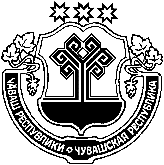 